2016正极原料10强企业评选标准 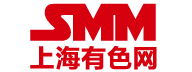 主办单位：上海有色网信息科技股份有限公司 公布平台www.smm.cn中国正极原料2016年度10强企业评选活动由上海有色网组织，通过对全国正极原料企业的评选、表彰形式展开。其中包括：钴盐、锂盐、锰盐、三元前躯体生产企业。旨在进一步促进上游产业持续、健康、和谐发展，推选一批优秀的正极原料生产企业，提高核心竞争，加快推动行业发展。 一、评选范围 1、依法设立3年以上（含3年） 2、企业在中国境内注册 3、无不良记录 4、报名参加本次评选的企业二、评选标准1、企业规模（注册资金、产能、产量、收入、税金、品牌影响）2、企业管理（企业认证情况、研发创新、产品体系、环境体系）3、社会贡献（扶贫捐赠、信用状况）三、参评企业提供资料(以电子档发送至：2880505662@qq.com)1、企业自评报告（内容包括但不限于“评选指标体系表”中的项目）； 2、营业执照、税务登记证、组织机构代码证副本； 3、2016年度纳税凭证； 4、评选指标证明材料等。 5，报名截止时间：2017年1月26日6,材料提交、投票截止时间: 2017年3月18日四、参评说明1、企业自愿申报2、本次评选过程不征收任何费用；3、评定的前10强企业，在上海有色网公示7天，接受社会监督；4、在评审期和公示期内，如发现企业提供虚假信息，取消参评资格。5、颁奖时间：2017年4月7-8日 正极材料峰会五、评选细则第一部分：参评体系表（权重占60%）1、参评体系数据，以2016年度企业指标为主，由企业规模、企业管理、社会贡献中的10项指标组成（见附表）。10项指标的权重相加为总得分，每项指标均取最高值为权重最高分，其余数值按与最高数值的比例折算得分。这项打分由专家组完成。2、评分方法=（企业得分/参评企业相加的总分）*60第二部分：企业投票（权重占40%）与“正极材料、锂电池”中的代表性企业进行调研，每家企业给予一定选票投票渠道：电话、微信、QQ、网页。将投票结果进行计算评分。评分方法=（企业有效票数/总票数）*40两项评分由评审委员会审核，经过审核的参数按产品的总得分排序，钴盐、锂盐、锰盐各取前2名，前驱体取前4名,若出现多家企业总分相同，则由评审委员会投票决定。本次评选不分名次，综合得分靠前的企业即为此次评选的结果。附表：参评体系表注册资本（2）年产能（3）2016年产量（4）2016年销售额（5）2016年纳税额（6）品牌影响力（7）认证情况（8）研发创新（9）扶贫捐赠（10）信用状况金额(万元)≥50000≥10000，＜50000≥5000，＜10000＜5000依据得分4321营业执照产能(万吨)≥3≥1＜3≥0.5＜1＜0.5依据得分4321环评批复产量(万吨)≥3≥1＜3≥0.5＜1＜0.5依据得分4321纳税凭证收入(亿元)≥10≥3.5＜10≥0.5＜3.5＜0.5依据得分4321财务报表金额(亿元)≥4≥1＜2≥0.5＜1＜0.5依据得分4321纳税凭证项目商标商标驰名著名商标驰名著名商标驰名著名商标客户数量客户数量客户数量客户数量项目受理注册市级省级国家≥12≥6＜12≥3＜6＜3分值121234321依据相关文书相关文书证书证书证书企业自评企业自评企业自评企业自评说明计最高分值，不重计计最高分值，不重计计最高分值，不重计计最高分值，不重计计最高分值，不重计----------------项目质量体系环境体系和认证健康与安全体系产品认证安全标准化分值22222依据证书证书证书证书证书项目企业科研机构企业科研机构企业科研机构科研奖励科研奖励科研奖励专利（项）专利（项）专利（项）专利（项）项目市级省级国家市级省级国家12-55-10＞10分值1231231234依据相关证明材料相关证明材料相关证明材料相关证明材料相关证明材料相关证明材料专利证书专利证书专利证书专利证书说明计最高分值，不重计计最高分值，不重计计最高分值，不重计计最高分值，不重计计最高分值，不重计计最高分值，不重计----------------金额（万元）＜10≥10＜50≥50＜100≥100＜300≥300分值12345依据相关凭证相关凭证相关凭证相关凭证相关凭证说明截止到2016年12月31日，企业累计金额截止到2016年12月31日，企业累计金额截止到2016年12月31日，企业累计金额截止到2016年12月31日，企业累计金额截止到2016年12月31日，企业累计金额项目税务信用等级税务信用等级银行信用等级银行信用等级银行信用等级项目ABAAAAAA分值21321依据信用等级证明信用等级证明信用等级证明信用等级证明信用等级证明2016正极原料10强企业评选标准参评体系表（样稿）2016正极原料10强企业评选标准参评体系表（样稿）2016正极原料10强企业评选标准参评体系表（样稿）2016正极原料10强企业评选标准参评体系表（样稿）2016正极原料10强企业评选标准参评体系表（样稿）2016正极原料10强企业评选标准参评体系表（样稿）2016正极原料10强企业评选标准参评体系表（样稿）2016正极原料10强企业评选标准参评体系表（样稿）2016正极原料10强企业评选标准参评体系表（样稿）2016正极原料10强企业评选标准参评体系表（样稿）2016正极原料10强企业评选标准参评体系表（样稿）2016正极原料10强企业评选标准参评体系表（样稿）2016正极原料10强企业评选标准参评体系表（样稿）2016正极原料10强企业评选标准参评体系表（样稿）2016正极原料10强企业评选标准参评体系表（样稿）2016正极原料10强企业评选标准参评体系表（样稿）2016正极原料10强企业评选标准参评体系表（样稿）2016正极原料10强企业评选标准参评体系表（样稿）2016正极原料10强企业评选标准参评体系表（样稿）2016正极原料10强企业评选标准参评体系表（样稿）2016正极原料10强企业评选标准参评体系表（样稿）2016正极原料10强企业评选标准参评体系表（样稿）2016正极原料10强企业评选标准参评体系表（样稿）2016正极原料10强企业评选标准参评体系表（样稿）企业名称指标企业规模企业规模企业规模企业规模企业规模企业规模企业规模企业规模企业规模企业规模企业规模企业规模企业管理企业管理企业管理企业管理社会贡献社会贡献社会贡献社会贡献合计指标注册资金注册资金产能产能产量产量2016年销售额2016年销售额2016年纳税额2016年纳税额品牌影响力品牌影响力认证情况认证情况研发创新研发创新扶贫捐赠扶贫捐赠信用状况信用状况合计综合排序权重10%10%10%10%10%10%15%15%15%15%10%10%10%10%10%10%5%5%5%5%100%最高得分100评选结果金额得分万吨得分万吨得分金额得分金额得分状况得分状况得分状况得分状况得分状况得分总分　